Publicado en Madrid el 14/03/2018 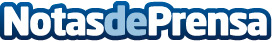 Las solicitudes de financiación para la adquisición de un vehículo eléctrico crecen más del 100%Los datos recogidos por Bigbank en los primeros meses del año muestran un mayor interés en este tipo de vehículos y una mayor preocupación medioambiental. Enero ha sido el mes con mayor número de solicitudes, se ha incrementado un 200% con respecto al último trimestre de 2017. En lo que va de marzo, el número de solicitudes ya supera a las de febrero
Datos de contacto:Actitud de ComunicaciónNota de prensa publicada en: https://www.notasdeprensa.es/las-solicitudes-de-financiacion-para-la Categorias: Nacional Finanzas Automovilismo Ecología Industria Automotriz http://www.notasdeprensa.es